П р о т о к о л Заседания Совета Некоммерческого партнерства «Саморегулируемая организация «Республиканское объединение строителей Алании»18 февраля 2013 год									№2(117)гор. Владикавказ Основание созыва Совета – по инициативе Генерального директора Некоммерческого партнерства «Саморегулируемая организация «Республиканское объединение строителей Алании» Кудзоева Ф.Г. Место проведения заседания: РСО-Алания гор. Владикавказ, ул. Чкалова, д. 41а.Дата и время проведения заседания:  18 февраля 2013 год, 16 часов 00 минут.Председательствующий на заседании Совета:Председатель Совета Некоммерческого партнерства «Саморегулируемая организация «Республиканское объединение строителей Алании»  Ибрагимов Ф.А. Секретарь заседания: Генеральный директор Некоммерческого партнерства «Саморегулируемая организация «Республиканское объединение строителей Алании»  Кудзоев Ф.Г.Присутствовали с правом голоса:А) Совет Некоммерческого партнерства «Саморегулируемая организация «Республиканское объединение строителей Алании»:  1. Ибрагимов Ф.А. - Председатель Совета, генеральный директор ОАО  «Кавтрансстрой»;2. Гусов О.А - заместитель Председателя Совета, генеральный директор ОАО «Промжилстрой РСО-Алания»;3. Кудзоев Ф.Г. - заместитель Председателя Совета, генеральный директор НП СРО РОСА;4. Мрыков К.И. - член Совета, директор ЗАО «ПМК № 83»;5. Санакоев Н.А. - член Совета, директор ООО «СМП «Тур»;6. Дзгоев Б.Д. - член Совета, генеральный директор ООО «Моздокское строительное управление»;7. Попова Е.В. - член Совета, заместитель генерального директора ООО СПК «Ремгражданреконструкция»;8.  Кравченко В.Т. – член Совета, директор ООО «Фирма «КВИТ»;9. Хубаев З.Ю. – член Совета, генеральный директор ООО «Ормузд».Присутствовали без права голоса:Б) Исполнительная дирекция Некоммерческого партнерства «Саморегулируемая организация «Республиканское объединение строителей Алании»:1. Тавитов А.Н. – заместитель генерального директора по правовым вопросам и контрольно-экспертной деятельности НП СРО РОСА.Открытие заседания Совета Некоммерческого партнерства «Саморегулируемая организация «Республиканское объединение строителей Алании»Слушали: Кудзоева Ф.Г., секретаря заседания, который сообщил присутствующим, что на заседании принимают участие все члены Совета НП СРО РОСА. Кворум для голосования имеется. Полномочия проверены в соответствии с действующим законодательством.Иных предложений и замечаний не поступило.Решили: В связи с присутствием всех членов Совета, чьи полномочия проверены в соответствии с действующим законодательством, признать наличие кворума для голосования по вопросам Повестки дня.Голосовали: «за» - 9 голосов, «против» - нет, «воздержался» - нет.Решение принято единогласно, квалифицирующим большинством голосов.Председательствующий объявил заседание Совета Некоммерческого партнерства «Саморегулируемая организация «Республиканское объединение строителей Алании» - «открытым». О Повестке дня заседания Совета Некоммерческого партнерства «Саморегулируемая организация «Республиканское объединение строителей Алании»Слушали: Председательствующего, который предложил утвердить повестку дня Совета НП СРО РОСА из 1-го (одного) вопроса.Иных предложений и замечаний не поступило.Решили: Утвердить Повестку дня заседания Совета Некоммерческого партнерства «Саморегулируемая организация «Республиканское объединение строителей Алании» из 1-го (одного) вопроса.Голосовали: «за» - 9 голосов, «против» - нет, «воздержался» - нет.Решение принято единогласно.Повестка дня заседания Совета Некоммерческого партнерства «Саморегулируемая организация «Республиканское объединение строителей Алании»:1. О рассмотрении вопроса по внесению изменения в Свидетельства о допуске следующим членам Некоммерческого партнерства «Саморегулируемая организация «Республиканское объединение строителей Алании»:1.1. Закрытому акционерному обществу «Строительно-производственное объединение «ОРТЭВ» (ОГРН-1021500508105);1.2. Обществу с ограниченной ответственностью Строительная компания «Вертикаль» (ОГРН-1041502003333);1.3. Обществу с ограниченной ответственностью «Возрождение» (ОГРН-1061511000187);1.4. Обществу с ограниченной ответственностью «ВладТрансСтрой» (ОГРН-1081516000895);1.5. Обществу с ограниченной ответственностью «Вектор» (ОГРН-1061516008014);1.6. Обществу с ограниченной ответственностью «Алания» (ОГРН-1051500205173);1.7. Обществу с ограниченной ответственностью «Нар» (ОГРН-1021500978070).По вопросу №1 повестки дня:О рассмотрения вопроса по внесения изменения в Свидетельства о допуске членам Некоммерческого партнерства «Саморегулируемая организация «Республиканское объединение строителей Алании»1.1. Слушали: Тавитова А.Н., который в связи обнаружением технической ошибки при заполнении Свидетельства о допуске предложил присутствующим  внести изменения и выдать Свидетельство о допуске к работам, которые оказывают влияние на безопасность объектов капитального строительства за номером 0044.04-2010-1501028087-С-159 взамен ранее выданного Свидетельства о допуске за номером 0044.03-2010-1501028087-С-159 Закрытому акционерному обществу «Строительно-производственное объединение «ОРТЭВ» (ОГРН-1021500508105), выполнившему все условия членства в Партнерстве.Иных предложений и замечаний не поступило.Решили:В связи с обнаружением технической ошибки при заполнении Свидетельства о допуске внести изменения и выдать Свидетельство о допуске к работам, которые оказывают влияние на безопасность объектов капитального строительства за номером 0044.04-2010-1501028087-С-159 взамен ранее выданного Свидетельства о допуске за номером 0044.03-2010-1501028087-С-159 Закрытому акционерному обществу «Строительно-производственное объединение «ОРТЭВ» (ОГРН-1021500508105), выполнившему все условия членства в Партнерстве.Голосовали: «за» - 9 голосов, «против» - нет, «воздержался» - нет.Решение принято единогласно.1.2. Слушали: Тавитова А.Н., который предложил присутствующим внести изменения, согласно поступившего заявления и пакета документов, в форме дополнения и выдать Свидетельство о допуске к работам, которые оказывают влияние на безопасность объектов капитального строительства за номером 0087.05-2010-1516607841-С-159 взамен ранее выданного Свидетельства о допуске за номером 0087.04-2010-1516607841-С-159 Обществу с ограниченной ответственностью Строительная компания «Вертикаль» (ОГРН-1041502003333), выполнившему все условия членства в Партнерстве, в том числе по доплате взноса в компенсационный фонд Партнерства до размера установленного п.3 ч.7 ст.55-16 Градостроительного кодекса РФ.Иных предложений и замечаний не поступило.Решили:Внести изменения в форме дополнения (согласно заявления) и выдать Свидетельство о допуске к работам, которые оказывают влияние на безопасность объектов капитального строительства за номером 0087.05-2010-1516607841-С-159 взамен ранее выданного Свидетельства о допуске за номером 0087.04-2010-1516607841-С-159 Обществу с ограниченной ответственностью Строительная компания «Вертикаль» (ОГРН-1041502003333), выполнившему все условия членства в Партнерстве, в том числе по доплате взноса в компенсационный фонд Партнерства до размера установленного п.3 ч.7 ст.55-16 Градостроительного кодекса РФ.Голосовали: «за» - 9 голосов, «против» - нет, «воздержался» - нет.Решение принято единогласно.1.3. Слушали: Тавитова А.Н., который предложил присутствующим внести изменения и выдать Свидетельство о допуске к работам, которые оказывают влияние на безопасность объектов капитального строительства за номером 0092.04-2010-1511013996-С-159 взамен ранее выданного Свидетельства о допуске за номером 0092.03-2010-1511013996-С-159, Обществу с ограниченной ответственностью «Возрождение» (ОГРН-1061511000187) в связи с изменением идентификационных сведений (наименования организации с «Император» на «Возрождение»), выполнившему все условия членства в Партнерстве.Иных предложений и замечаний не поступило.Решили:В связи с изменением идентификационных сведений (наименование организации с «Император» на «Возрождение»), внести изменение и выдать Свидетельство о допуске к работам, которые оказывают влияние на безопасность объектов капитального строительства за номером 0092.04-2010-1511013996-С-159 взамен ранее выданного Свидетельства о допуске за номером 0092.03-2010-1511013996-С-159, Обществу с ограниченной ответственностью «Возрождение» (ОГРН-1061511000187) выполнившему все условия членства в Партнерстве.Голосовали: «за» - 9 голосов, «против» - нет, «воздержался» - нет.Решение принято единогласно.1.4. Слушали: Тавитова А.Н., который предложил присутствующим внести изменения, согласно поступившего заявления и пакета документов, в форме дополнения и выдать Свидетельство о допуске к работам, которые оказывают влияние на безопасность объектов капитального строительства за номером 0109.05-2010-1516615698-С-159 взамен ранее выданного Свидетельства о допуске за номером 0109.04-2010-1516615698-С-159 Обществу с ограниченной ответственностью «ВладТрансСтрой» (ОГРН-1081516000895), выполнившему все условия членства в Партнерстве, в том числе по доплате взноса в компенсационный фонд Партнерства до размера установленного п.3 ч.7 ст.55-16 Градостроительного кодекса РФ.Иных предложений и замечаний не поступило.Решили:Внести изменения в форме дополнения (согласно заявления) и выдать Свидетельство о допуске к работам, которые оказывают влияние на безопасность объектов капитального строительства за номером 0109.05-2010-1516615698-С-159 взамен ранее выданного Свидетельства о допуске за номером 0109.04-2010-1516615698-С-159 Обществу с ограниченной ответственностью «ВладТрансСтрой» (ОГРН-1081516000895), выполнившему все условия членства в Партнерстве, в том числе по доплате взноса в компенсационный фонд Партнерства до размера установленного п.3 ч.7 ст.55-16 Градостроительного кодекса РФ.Голосовали: «за» - 9 голосов, «против» - нет, «воздержался» - нет.	Решение принято единогласно.1.5. Слушали: Тавитова А.Н., который предложил присутствующим внести изменения, согласно поступившего заявления и пакета документов, в форме дополнения и выдать Свидетельство о допуске к работам, которые оказывают влияние на безопасность объектов капитального строительства за номером 0114.08-2010-1516610530-С-159 взамен ранее выданного Свидетельства о допуске за номером 0114.07-2010-1516610530-С-159 Обществу с ограниченной ответственностью «Вектор» (ОГРН-1061516008014), выполнившему все условия членства в Партнерстве, в том числе по доплате взноса в компенсационный фонд Партнерства до размера установленного п.2 ч.7 ст.55-16 Градостроительного кодекса РФ.Иных предложений и замечаний не поступило.Решили:Внести изменения в форме дополнения (согласно заявления) и выдать Свидетельство о допуске к работам, которые оказывают влияние на безопасность объектов капитального строительства за номером 0114.08-2010-1516610530-С-159 взамен ранее выданного Свидетельства о допуске за номером 0114.07-2010-1516610530-С-159 Обществу с ограниченной ответственностью «Вектор» (ОГРН-1061516008014), выполнившему все условия членства в Партнерстве, в том числе по доплате взноса в компенсационный фонд Партнерства до размера установленного п.2 ч.7 ст.55-16 Градостроительного кодекса РФ.Голосовали: «за» - 9 голосов, «против» - нет, «воздержался» - нет.	Решение принято единогласно.1.6. Слушали: Тавитова А.Н., который предложил присутствующим внести изменения, согласно поступивших заявлений и пакетов документов, в форме дополнения и прекращения и выдать Свидетельство о допуске к работам, которые оказывают влияние на безопасность объектов капитального строительства за номером 0135.04-2010-1515906380-С-159 взамен ранее выданного Свидетельства о допуске за номером 0135.03-2010-1515906380-С-159, Обществу с ограниченной ответственностью «Алания» (ОГРН-1051500205173), выполнившему все условия членства в Партнерстве.Иных предложений и замечаний не поступило.Решили:Внести изменения в форме дополнения и прекращения (согласно заявлений) и выдать Свидетельство о допуске к работам, которые оказывают влияние на безопасность объектов капитального строительства за номером 0135.04-2010-1515906380-С-159 взамен ранее выданного Свидетельства о допуске за номером 0135.03-2010-1515906380-С-159, Обществу с ограниченной ответственностью «Алания» (ОГРН-1051500205173), выполнившему все условия членства в Партнерстве.Голосовали: «за» - 9 голосов, «против» - нет, «воздержался» - нет.Решение принято единогласно.1.7. Слушали: Тавитова А.Н., который предложил присутствующим внести изменения, согласно поступившего заявления и пакета документов, в форме дополнения и выдать Свидетельство о допуске к работам, которые оказывают влияние на безопасность объектов капитального строительства за номером 0175.03-2010-1512008318-С-159 взамен ранее выданного Свидетельства о допуске за номером 0175.02-2010-1512008318-С-159 Обществу с ограниченной ответственностью «Нар» (ОГРН-1021500978070), выполнившему все условия членства в Партнерстве.Иных предложений и замечаний не поступило.Решили:Внести изменения в форме дополнения (согласно заявления) и выдать Свидетельство о допуске к работам, которые оказывают влияние на безопасность объектов капитального строительства за номером 0175.03-2010-1512008318-С-159 взамен ранее выданного Свидетельства о допуске за номером 0175.02-2010-1512008318-С-159 Обществу с ограниченной ответственностью «Нар» (ОГРН-1021500978070), выполнившему все условия членства в Партнерстве.Голосовали: «за» - 9 голосов, «против» - нет, «воздержался» - нет.	Решение принято единогласно.Председательствующий Председатель Совета НП СРО РОСА					Ф.А. ИбрагимовСекретарь  заседанияГенеральный директор НП СРО РОСА					Ф.Г. Кудзоев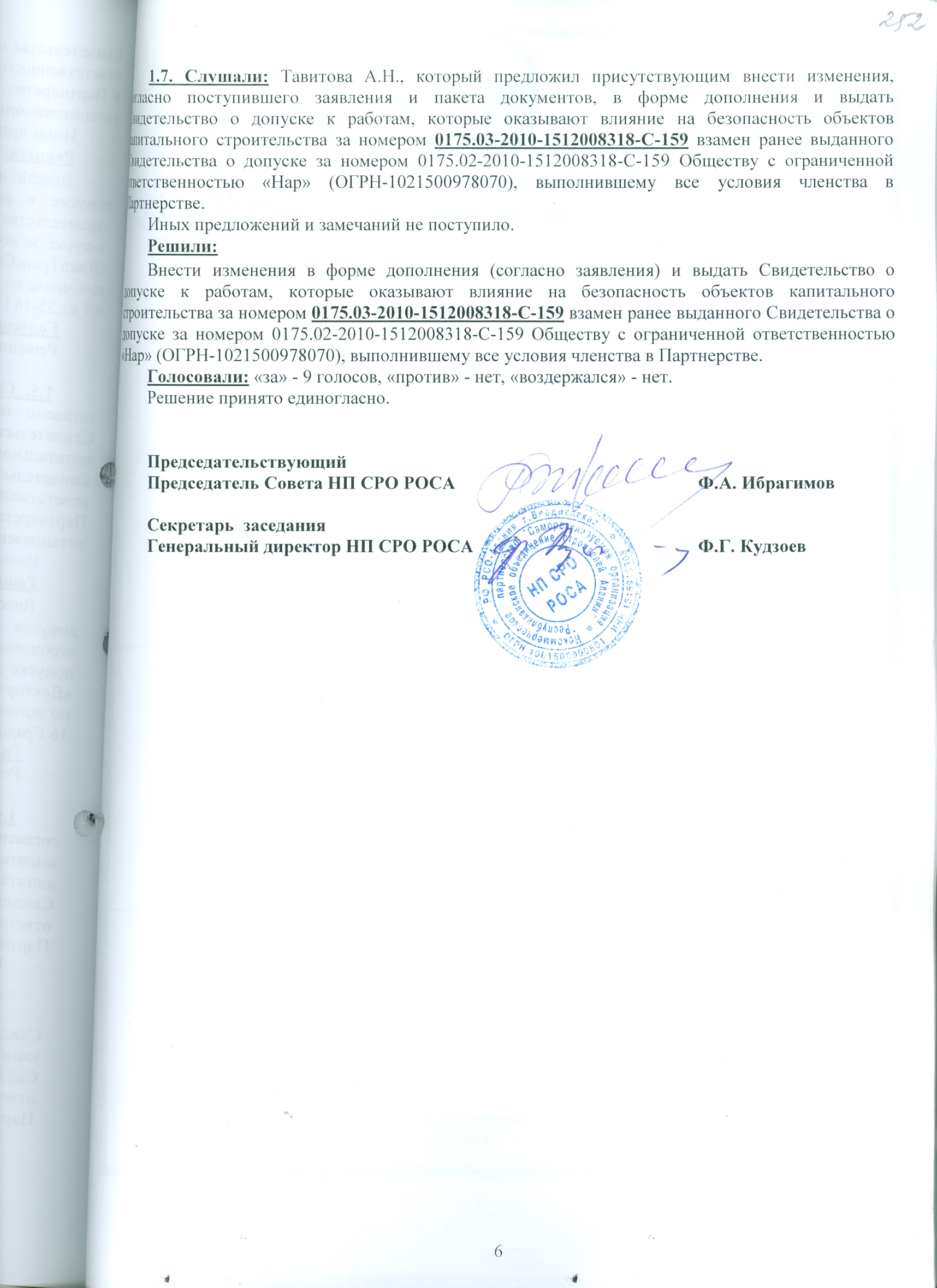 